MINHA HISTÓRIA – VII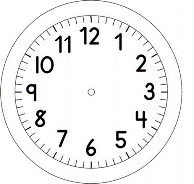 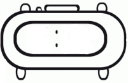 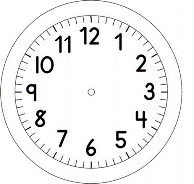 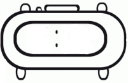 1.VAMOS CONHECER OS NOMES DOS LUGARES ONDE VOCÊ VIVEU! QUAL FOI A PRIMEIRA CASA QUE MOROU QUANDO NASCEU?ESCREVA O ENDEREÇO:2.PREENCHA AS FICHAS COM OS ENDEREÇO(S) DA(S) CASA(S) ONDE MOROU ATÉ HOJE.3.A FIGURA ABAIXO REPRESENTA UMA LINHA DO TEMPO. ESCREVA NAS ETIQUETAS DEBAIXO  OU ACIMA DA LINHA DO TEMPO, OS LUGARES (NOME DA CIDADE, OU ESTADO OU PAÍS) DE SUA VIDA. CORRESPONDA AS ETIQUETAS COM O ANO EM QUE AS MUDANÇAS OCORRERAM.DEIXE AS ETIQUETAS EM BRANCO CASO NÃO OUVE MUDANÇA DE LUGAR. 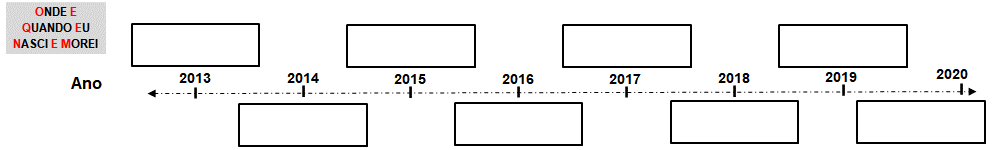 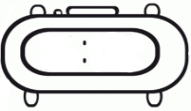 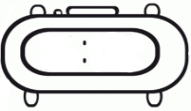 